2021年７月　英会話サロン “English Café” 月会費：10,000円（月5回）12,000円 (取り放題）　or 1回3,000円Sun.Mon.Tue.Tue.Wed.ThursThursFri.Sat.お知らせ：１）　緊急事態宣言解除に伴い、Gospel/Sessionを再開いたします。　どうぞよろしくお願いいたします！　July 11 (Sun.)　　12:30-14:00  Gospel (w/Larry Ransome, 大久保和慧）　　　　　　　　　　　　14:00-17:00  Jazz SessionRobert Ahad,(coach/p)  田村綾(coach/p)、近藤哲生(b), Larry Ransome(d)２）　英検二次面接試験対策クラスを開講しています。（6/29-30)３）　ライティング指導・英文校正を希望されます方は、伊藤までご連絡ください。お知らせ：１）　緊急事態宣言解除に伴い、Gospel/Sessionを再開いたします。　どうぞよろしくお願いいたします！　July 11 (Sun.)　　12:30-14:00  Gospel (w/Larry Ransome, 大久保和慧）　　　　　　　　　　　　14:00-17:00  Jazz SessionRobert Ahad,(coach/p)  田村綾(coach/p)、近藤哲生(b), Larry Ransome(d)２）　英検二次面接試験対策クラスを開講しています。（6/29-30)３）　ライティング指導・英文校正を希望されます方は、伊藤までご連絡ください。お知らせ：１）　緊急事態宣言解除に伴い、Gospel/Sessionを再開いたします。　どうぞよろしくお願いいたします！　July 11 (Sun.)　　12:30-14:00  Gospel (w/Larry Ransome, 大久保和慧）　　　　　　　　　　　　14:00-17:00  Jazz SessionRobert Ahad,(coach/p)  田村綾(coach/p)、近藤哲生(b), Larry Ransome(d)２）　英検二次面接試験対策クラスを開講しています。（6/29-30)３）　ライティング指導・英文校正を希望されます方は、伊藤までご連絡ください。お知らせ：１）　緊急事態宣言解除に伴い、Gospel/Sessionを再開いたします。　どうぞよろしくお願いいたします！　July 11 (Sun.)　　12:30-14:00  Gospel (w/Larry Ransome, 大久保和慧）　　　　　　　　　　　　14:00-17:00  Jazz SessionRobert Ahad,(coach/p)  田村綾(coach/p)、近藤哲生(b), Larry Ransome(d)２）　英検二次面接試験対策クラスを開講しています。（6/29-30)３）　ライティング指導・英文校正を希望されます方は、伊藤までご連絡ください。お知らせ：１）　緊急事態宣言解除に伴い、Gospel/Sessionを再開いたします。　どうぞよろしくお願いいたします！　July 11 (Sun.)　　12:30-14:00  Gospel (w/Larry Ransome, 大久保和慧）　　　　　　　　　　　　14:00-17:00  Jazz SessionRobert Ahad,(coach/p)  田村綾(coach/p)、近藤哲生(b), Larry Ransome(d)２）　英検二次面接試験対策クラスを開講しています。（6/29-30)３）　ライティング指導・英文校正を希望されます方は、伊藤までご連絡ください。110:00 – 11:30 英会話(B/C)  Sam210:00 – 11:30  英会話(A)    Sam11:30 – 13:00  英会話(B/C)  Sam210:00 – 11:30  英会話(A)    Sam11:30 – 13:00  英会話(B/C)  Sam3 16:00– 17:30  IanBusiness English Café4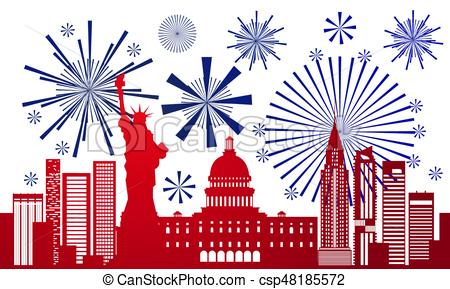 5510:00 – 11:30 英会話(B/C)  　　　　　　　　   Stephen19:30-21:00 お仕事帰りの英会話　Stephen710:00 – 11:30  英会話(A)    Stephen11:30 – 13:00  英会話(B/C)  Stephen710:00 – 11:30  英会話(A)    Stephen11:30 – 13:00  英会話(B/C)  Stephen810:00 – 11:30 英会話(B/C)  Sam810:00 – 11:30 英会話(B/C)  Sam910:00 – 11:30  英会話(A)    Sam11:30 – 13:00  英会話(B/C)  Sam1016:00– 17:30  IanBusiness English Café1112:30-14:00Gospel14:00-17:00Jazz Session121310:00 – 11:30 英会話(B/C)  　　　　　　　　   Stephen19:30-21:00 お仕事帰りの英会話　Stephenｋ1310:00 – 11:30 英会話(B/C)  　　　　　　　　   Stephen19:30-21:00 お仕事帰りの英会話　Stephenｋ1410:00 – 11:30  英会話(A)    Stephen11:30 – 13:00  英会話(B/C)  Stephen1510:00 – 11:30 英会話(B/C)  Sam1510:00 – 11:30 英会話(B/C)  Sam1610:00 – 11:30  英会話(A)    Sam11:30 – 13:00  英会話(B/C)  Sam1716:00 – 17:30  IanBusiness English Café18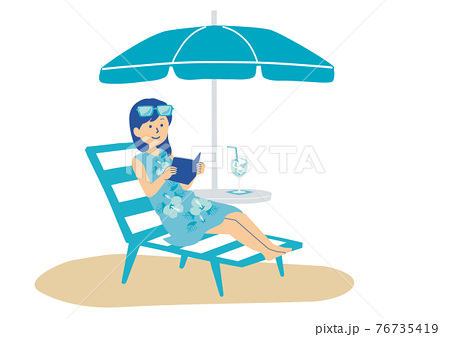 19 2010:00 – 11:30 英会話(B/C)                    Stephen19:30-21:00 お仕事帰りの英会話　Stephen　　　　　　　　　　　　　　　　2010:00 – 11:30 英会話(B/C)                    Stephen19:30-21:00 お仕事帰りの英会話　Stephen　　　　　　　　　　　　　　　　2110:00 – 11:30  英会話(A)    Stephen11:30 – 13:00  英会話(B/C)  Stephen22 Marine Day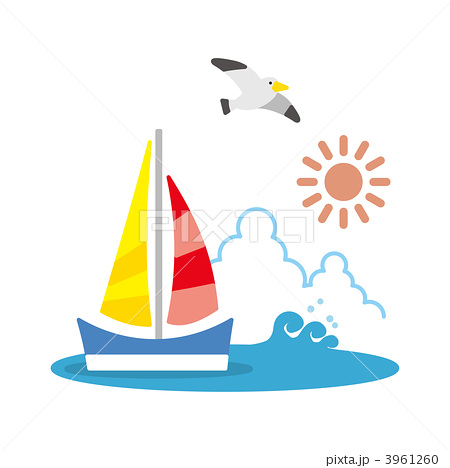 22 Marine Day23 Sports Day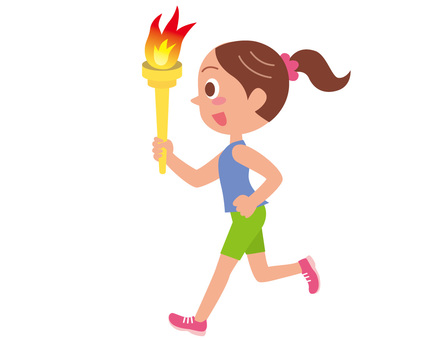 2416:00 – 17:30  IanBusiness English Café25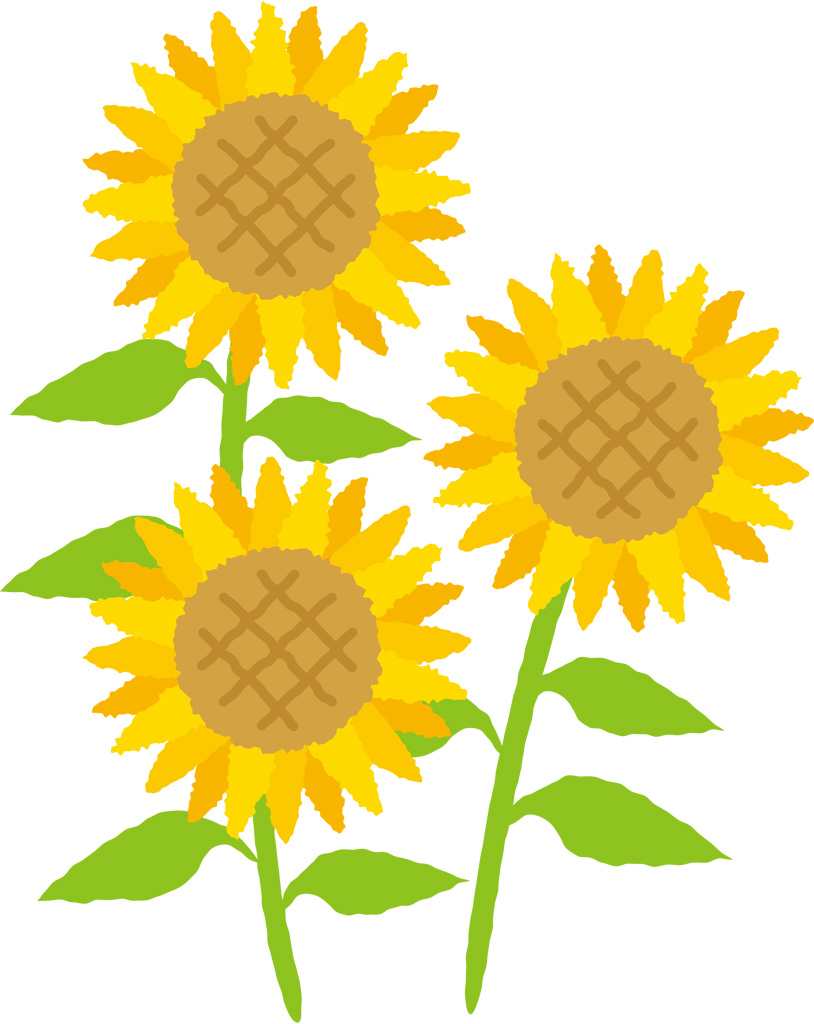 2627　10:00 – 11:30 英会話(B/C)                    Stephen19:30-21:00 お仕事帰りの英会話　Stephen27　10:00 – 11:30 英会話(B/C)                    Stephen19:30-21:00 お仕事帰りの英会話　Stephen28 10:00 – 11:30  英会話(A)    Stephen11:30 – 13:00  英会話(B/C)  Stephen29　10:00 – 11:30 英会話(B/C)  Sam29　10:00 – 11:30 英会話(B/C)  Sam30 10:00 – 11:30  英会話(A)    Sam11:30 – 13:00 英会話(B/C)  Sam31 No Class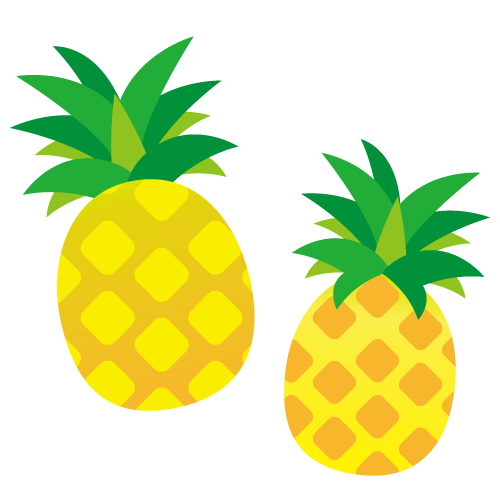 